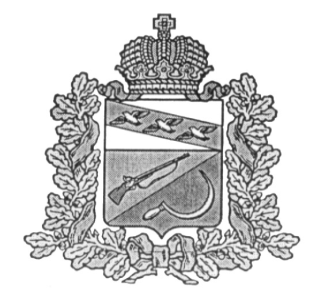 СОБРАНИЕ ДЕПУТАТОВКРИВЦОВСКОГО СЕЛЬСОВЕТА
ЩИГРОВСКОГО РАЙОНА РЕШЕНИЕПРОЕКТот  «   »              2020 г.    № ____     О внесении изменений в решение Собрания депутатовКривцовского сельсовета от 22.11.2019г. № 42-107-6 «Об утверждении Положения о порядке и условиях предоставления в аренду муниципального имущества, включенного в перечень муниципального имущества, предназначенного для передачи во владение и (или) в пользование субъектам малого и среднего предпринимательстваи организациям, образующим инфраструктуру поддержкисубъектов малого и среднего предпринимательства»В соответствии с Федеральным законом от 24.07.2007 N 209-ФЗ "О развитии малого и среднего предпринимательства в Российской Федерации", Федеральным законом от 26.07.2006 № 135-ФЗ "О защите конкуренции", в целях  улучшения условий для развития малого и среднего предпринимательства на территории Кривцовского сельсовета Щигровского района, Собрание депутатов Кривцовского сельсовета Щигровского района Решило:       1. Внести в решение Собрания депутатов от 22.11.2019г. № 42-107-6 «Об утверждении Положения о порядке и условиях предоставления в аренду муниципального имущества, включенного в перечень муниципального имущества, предназначенного для передачи во владение и (или) в пользование субъектам малого и среднего предпринимательства и организациям, образующим инфраструктуру поддержки субъектов малого и среднего предпринимательства»  следующие изменения:        1.1. В названии решения и далее по всему тексту после слов «организациям, образующим инфраструктуру поддержки субъектов малого и среднего предпринимательства» дополнить словами «а также самозанятым гражданам».         2.    Решение вступает в силу со дня его обнародования.Председатель Собрания депутатовКривцовского сельсоветаЩигровского района                                                                   Е.А. Стебеняева            Глава Кривцовского сельсовета          Щигровского района                                                                   И.В. Болычева